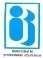 INDIAN INSTITUTE OF BANKING & FINANCE(ISO 9001:2015 Certified)NOMINATION FORM FOR BANKS/ FIs & Individual CandidateProgram title: Two Days Online Program LIQUIDITY RISK MANAGEMENT IN BANK Date: 28th November 2023 (Tuesday) & 29th November 2023 (Wednesday) PARTICIPANTS NOMINATED:*LOGIN DETAILS OF THE PROGRAM SHALL BE SHARED ON PERSONAL MAIL ID.Name of Bank/ FI:  	 Address:  		GST Details of Nominating Bank:  	Phone of Nominating Official:	E-Mail of Nominating Official:  	Attending : Physical/Virtual: 	Fee: Rs.4000/- + GST per participant plus GST @18% aggregating to Rs.4720/ (In case of TDS deduction, please send us TDS certificate).Programme fees may be remitted to the credit of Institute’s account as given below:Beneficiary Name: Indian Institute of Banking and FinanceName of the Bank branch: State Bank of India, Vidya Vihar (West), Mumbai.SB Account No: 36919200263 IFSC code: SBIN0011710(PAN No: AAATT3309D and GSTIN NO. 27AAATT3309D1ZS)(Please provide your GSTN in the nomination letter)Please send your nominations at theearliest to:Mr. Arun Mishra, Faculty, IIBFEmail: fm.trg4@iibf.org.in Mobile No. +91 75060 78993Sl. NoName (Mr/Mrs/Ms)DesignationBranch/OfficeContact No. (Mobile No & Landline No.)E-mail (PERSONAL AND OFFICIAL MAIL ID BOTH)*12345